Директору муниципального бюджетного общеобразовательного учреждения  Красненской основной школы имени Героя Советского Союза Николая Алексеевича Бенеша Чановского района Новосибисркой областиЗ.В.Шинкеевой(ФИО (при наличии) родителя ( законного представителя)заявление № 	Прошу зачислить на обучение по образовательным программам начального общего, основного общего образования моего ребенка (сына, дочь)    	в	класс МБОУ  Красненскую ОШ на очную (очно -заочную, заочную) форму обучения (нужное подчеркнуть).Сведения о ребёнке:Дата рождения: «	» _ 	 	г.Адрес	места	жительства	(места	пребывания,	места	фактического	проживания) ребенка 								Выбор   языка образования	, родного языка из числа языков народов Российской Федерации, в том числе русского языка как родного языка	.Сведения о потребности в обучении ребенка: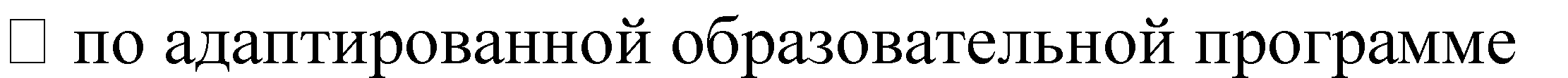 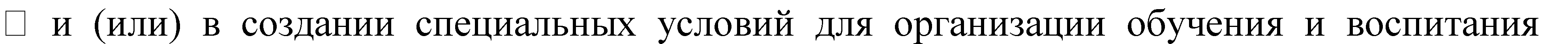 обучающегося с ограниченными возможностями здоровья в соответствии с заключением ПМПк (при наличии) и (или) ребенка-инвалида в соответствии с индивидуальной программой реабилитации ребенка-инвалида.Согласие родителя (ей) (законного (ых) представителя (ей) ребенка на обучение ребенка по адаптированной образовательной программе (в случае необходимости обучения ребенка по адаптированной образовательной программе)Сведения о родителях (законных представителях) ребёнка:Мать:  	Ф.И.О.Реквизиты документа, удостоверяющего личность родителя (законного представителя) ребенка: 	Адрес места жительства и (или) адрес места пребывания: 	_Адрес электронной почты, номер телефона (при наличии) 	Отец:Ф.И.О.Реквизиты документа, удостоверяющего личность родителя (законного представителя) ребенка: 	Адрес места жительства и (или) адрес места пребывания: 	_Адрес электронной почты, номер телефона (при наличии) 	Реквизиты      документа,      подтверждающего      установление       опеки       (при наличии)	 Сведения о наличии права внеочередного, первоочередного или преимущественного приема (приказ министерства просвещения РФ от 02.09.2020 № 458):Дата подачи заявления"	"	202 г.	 	(подпись, расшифровка подписи)Я подтверждаю ознакомление с Уставом МБОУ  Красненской ОШ, лицензией на осуществление образовательной деятельности, со свидетельством о государственной аккредитации, с общеобразовательными программами и другими документами, регламентирующими организацию и осуществление образовательной деятельности, права и обязанности обучающихся.Даю согласие на обработку моих персональных данных и персональных данных моего ребенка в порядке, установленном действующим законодательством Российской Федерации."	"	202 г.	 	(подпись, расшифровка подписи)